This form should be used for either an elective or a compulsory course being proposed and curricula development processes for an undergraduate curriculum at Çankaya University, Faculty of Engineering. Please fill in the form completely and submit the printed copy containing the approval of the Department Chair to the Dean's Office, and mail its electronic copy. Upon the receipt of both copies, the printed copy will be forwarded to the Faculty Academic Board for approval. Incomplete forms will be returned to the Department. The approved form is finally sent to the President’s office for approval by the Senate.Part I.  Basic Course Information* For mechanical projects ME301, ME307, ME312, and either ME308 or ME402. For thermos-fluid projects ME303, ME312, ME313, and either ME304 or ME463.Part II.  Detailed Course InformationTotal Workloads are calculated automatically by formulas. To update all the formulas in the document first press CTRL+A and then press F9.Contribution Scale to a Qualification: 0-None, 1-Little, 2-Medium, 3-Considerable, 4-LargestPart III New Course Proposal Information State only if it is a new coursePart IV ApprovalCU-2019-ME407-3d9ef5ed-61b9-4813-a4f3-7a23f1de457a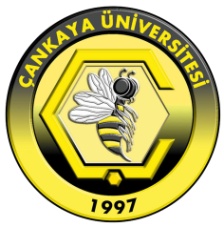 ÇANKAYA UNIVERSITYEngineeringCourse Definition FormDepartment NameMechanical EngineeringMechanical EngineeringMechanical EngineeringMechanical EngineeringDept. Numeric CodeDept. Numeric Code15Course CodeME   407Number of Weekly Lecture Hours1Number of Weekly Lab/Tutorial Hours4Number of Credit Hours3Course Web Sitehttp://me407.cankaya.edu.trhttp://me407.cankaya.edu.trhttp://me407.cankaya.edu.trhttp://me407.cankaya.edu.trECTS CreditECTS Credit4.00Course NameThis information will appear in the printed catalogs and on the web online catalog.Course NameThis information will appear in the printed catalogs and on the web online catalog.English NameInnovative Engineering Analysis And DesignTurkish NameYenilikçi Mühendislik Analizi ve TasarımıCourse Description Provide a brief overview of what is covered during the semester. This information will appear in the printed catalogs and on the web online catalog. Maximum 60 words.Good design practice, Creativity in the development of design concepts, Quality engineering work including analytical and physical modeling, Timely and well-conceived experiments and hands-on activities, Professional oral and written communications, Diligent level of effort toward well-defined milestones, Discipline in meeting personal and group obligationsPrerequisites (if any)Give course codes and check all that are applicable.1st*2nd*2nd*2nd*3rd*3rd*4th*Prerequisites (if any)Give course codes and check all that are applicable.Prerequisites (if any)Give course codes and check all that are applicable. Consent of the Instructor Consent of the Instructor Consent of the Instructor Senior Standing Give others, if any.  Give others, if any.  Give others, if any. Co-requisites (if any)1st2nd2nd2nd3rd4th4thCo-requisites (if any)Course Type  Check all that are applicable Must course for dept.       Must course for other dept.(s)       Elective course for dept.       Elective course for other dept.(s) Must course for dept.       Must course for other dept.(s)       Elective course for dept.       Elective course for other dept.(s) Must course for dept.       Must course for other dept.(s)       Elective course for dept.       Elective course for other dept.(s) Must course for dept.       Must course for other dept.(s)       Elective course for dept.       Elective course for other dept.(s) Must course for dept.       Must course for other dept.(s)       Elective course for dept.       Elective course for other dept.(s) Must course for dept.       Must course for other dept.(s)       Elective course for dept.       Elective course for other dept.(s) Must course for dept.       Must course for other dept.(s)       Elective course for dept.       Elective course for other dept.(s)Course ClassificationGive the appropriate percentages for each category.Course ClassificationGive the appropriate percentages for each category.Course ClassificationGive the appropriate percentages for each category.Course ClassificationGive the appropriate percentages for each category.Course ClassificationGive the appropriate percentages for each category.Course ClassificationGive the appropriate percentages for each category.CategoryMathematics and Natural SciencesEngineering SciencesEngineering DesignPercentage10.0020.0070.00Course Objectives Explain the aims of the course. Maximum 100 words.The aim is to conduct a COOP program in which industry and academia, students and engineers/managers, learning and implementing, course-work and real-life all come together and meet with each other. More specifically, teams of students and professors work on real-world projects sponsored by industry to develop implementable solutions.Learning Outcomes Explain the learning outcomes of the course. Maximum 10 items.1. Students will be able to define a mechanical engineering problem
2. Students will be able to define design specifications and requirements
3. Students will be able to propose a conceptual solution to defined mechanical engineering problem
4. Students will be able to make detail design by using theoretical knowledge gathered in previous courses
Textbook(s) List the textbook(s), if any, and other related main course materials.Textbook(s) List the textbook(s), if any, and other related main course materials.Textbook(s) List the textbook(s), if any, and other related main course materials.Textbook(s) List the textbook(s), if any, and other related main course materials.Textbook(s) List the textbook(s), if any, and other related main course materials.Author(s)TitlePublisherPublication YearISBNReference Books List the reference books as supplementary materials, if any.Reference Books List the reference books as supplementary materials, if any.Reference Books List the reference books as supplementary materials, if any.Reference Books List the reference books as supplementary materials, if any.Reference Books List the reference books as supplementary materials, if any.Author(s)TitlePublisherPublication YearISBNWeb notesWeb notesWeb notesWeb notesWeb notesTeaching Policy Explain how you will organize the course (lectures, laboratories, tutorials, studio work, seminars, etc.)Supervisors must visit the firm (if it is a firm project) together with the students and meet at least one hour with the students at every week.  The progress of the project is presented with a oral presentation at a time scheduled by the course coordinator.  At the end of the semester, the teams should explain the design with an oral presentation and submit a report showing the details of the design.Laboratory/Studio Work Give the number of laboratory/studio hours required per week, if any, to do supervised laboratory/studio work, and list the names of the laboratories/studios in which these sessions will be conducted.All laboratorys like manufacturing, design etc.Computer Usage Briefly describe the computer usage and the hardware/software requirements in the course.All departmental software such as Matlab, Maple, Mathematica, Ansys, CFD, Solidworks etc.Course Outline List the topics covered within each week.Course Outline List the topics covered within each week.WeekTopic(s)1. Literature and patent search 
2. Design Methods I
3. Design Methods II
4. Project Management 
5. Risk management 
1. Literature and patent search 
2. Design Methods I
3. Design Methods II
4. Project Management 
5. Risk management 
Grading Policy List the assessment tools and their percentages that may give an idea about their relative importance to the end-of-semester grade.Grading Policy List the assessment tools and their percentages that may give an idea about their relative importance to the end-of-semester grade.Grading Policy List the assessment tools and their percentages that may give an idea about their relative importance to the end-of-semester grade.Grading Policy List the assessment tools and their percentages that may give an idea about their relative importance to the end-of-semester grade.Grading Policy List the assessment tools and their percentages that may give an idea about their relative importance to the end-of-semester grade.Grading Policy List the assessment tools and their percentages that may give an idea about their relative importance to the end-of-semester grade.Grading Policy List the assessment tools and their percentages that may give an idea about their relative importance to the end-of-semester grade.Grading Policy List the assessment tools and their percentages that may give an idea about their relative importance to the end-of-semester grade.Grading Policy List the assessment tools and their percentages that may give an idea about their relative importance to the end-of-semester grade.Assessment ToolQuantityPercentageAssessment ToolQuantityPercentageAssessment ToolQuantityPercentageFinal Exam125Project Report/Performance245Oral Presentation230ECTS WorkloadList all the activities considered under the ECTS.ECTS WorkloadList all the activities considered under the ECTS.ECTS WorkloadList all the activities considered under the ECTS.ECTS WorkloadList all the activities considered under the ECTS.ActivityQuantityDuration(hours)Total Workload(hours)Attending Lectures (weekly basis)51.005.00Attending  Labs/Recitations (weekly basis)142.0028.00Preparation beforehand and finalizing of notes (weekly basis)141.0014.00Collection and selection of relevant material (once)141.0014.00Self study of relevant material (weekly basis)71.007.00Homework assignments41.004.00Preparation for QuizzesPreparation for Midterm Exams (including the duration of the exams)13.003.00Preparation of Term Paper/Case Study Report (including oral presentation)14.004.00Preparation of Term Project/Field Study Report (including oral presentation)46.0024.00Preparation for Final Exam (including the duration of the exam)TOTAL WORKLOAD / 25TOTAL WORKLOAD / 25TOTAL WORKLOAD / 25103.00/25ECTS CreditECTS CreditECTS Credit4Program Qualifications vs. Learning OutcomesConsider the below program qualifications determined in terms of learning outcomes of all the courses in the curriculum and capabilities. Look at the learning outcomes of this course given above. Relate these two using the Likert Scale by marking with X in one of the five choices at the right..Program Qualifications vs. Learning OutcomesConsider the below program qualifications determined in terms of learning outcomes of all the courses in the curriculum and capabilities. Look at the learning outcomes of this course given above. Relate these two using the Likert Scale by marking with X in one of the five choices at the right..Program Qualifications vs. Learning OutcomesConsider the below program qualifications determined in terms of learning outcomes of all the courses in the curriculum and capabilities. Look at the learning outcomes of this course given above. Relate these two using the Likert Scale by marking with X in one of the five choices at the right..Program Qualifications vs. Learning OutcomesConsider the below program qualifications determined in terms of learning outcomes of all the courses in the curriculum and capabilities. Look at the learning outcomes of this course given above. Relate these two using the Likert Scale by marking with X in one of the five choices at the right..Program Qualifications vs. Learning OutcomesConsider the below program qualifications determined in terms of learning outcomes of all the courses in the curriculum and capabilities. Look at the learning outcomes of this course given above. Relate these two using the Likert Scale by marking with X in one of the five choices at the right..Program Qualifications vs. Learning OutcomesConsider the below program qualifications determined in terms of learning outcomes of all the courses in the curriculum and capabilities. Look at the learning outcomes of this course given above. Relate these two using the Likert Scale by marking with X in one of the five choices at the right..Program Qualifications vs. Learning OutcomesConsider the below program qualifications determined in terms of learning outcomes of all the courses in the curriculum and capabilities. Look at the learning outcomes of this course given above. Relate these two using the Likert Scale by marking with X in one of the five choices at the right..NoProgram QualificationsContributionContributionContributionContributionContributionNoProgram Qualifications012341Adequate knowledge in mathematics, science and engineering subjects pertaining to engineering; ability to use theoretical and applied information in these areas to model and solve complex engineering problems.X 2Ability to identify and define complex engineering problems; ability to select and apply proper analysis tools and modeling techniques for formulating and solving such problems.X 3Ability to design a complex system, a process or product under realistic constraints and conditions in such a way as to meet the desired requirements; ability to apply modern design methods for this purpose.X4Ability to devise, select and use modern techniques to analyze and solve complex problems for engineering practice; ability to use information technologies effectively.X 5Ability to design and conduct experiments, gather data, analyze and interpret results for investigating engineering problems.X6Ability to work efficiently in intra-disciplinary and multidisciplinary teams by collaborating effectively; ability to work individually.X7Ability to communicate effectively in Turkish and in English both orally and in writing; knowledge of at least one foreign language; ability to write report, to read report, to prepare design and production reports, to give presentation, to give instruction and receive instruction, effectively.X8Awareness of life-long learning; ability to access information, to follow developments in science and technology, and to keep continuous self-improvement.X9Awareness of professional and ethical responsibility; knowledge in standarts used in engineering applications.X10Knowledge in project management, risk management and change management; awareness of entrepreneurship and innovation; knowledge in sustainable development.X11Knowledge in global and social effects of engineering practices on health, environment, safety and contemporary issues; awareness of the legal consequences of engineering solutions.XIs the new course replacing a former course in the curriculum?Is the new course replacing a former course in the curriculum?Is the new course replacing a former course in the curriculum?Is the new course replacing a former course in the curriculum?YesNoFormer Course’s Code Former Course’s Code Former Course’s Code Former Course’s Code Former Course’s NameFormer Course’s NameIs the new course replacing a former course in the curriculum?Is the new course replacing a former course in the curriculum?Is the new course replacing a former course in the curriculum?Is the new course replacing a former course in the curriculum?YesNoIs there any similar course which has content overlap with other courses offered by the university?Is there any similar course which has content overlap with other courses offered by the university?Is there any similar course which has content overlap with other courses offered by the university?Is there any similar course which has content overlap with other courses offered by the university?YesNoMost Similar Course’s Code Most Similar Course’s Code Most Similar Course’s Code Most Similar Course’s Code Most Similar Course’s NameMost Similar Course’s NameIs there any similar course which has content overlap with other courses offered by the university?Is there any similar course which has content overlap with other courses offered by the university?Is there any similar course which has content overlap with other courses offered by the university?Is there any similar course which has content overlap with other courses offered by the university?YesNoFrequency of Offerings Check all semesters that the course is planned to be offered.Frequency of Offerings Check all semesters that the course is planned to be offered.Frequency of Offerings Check all semesters that the course is planned to be offered.Frequency of Offerings Check all semesters that the course is planned to be offered. Fall           Spring           Summer Fall           Spring           Summer Fall           Spring           Summer Fall           Spring           Summer Fall           Spring           Summer Fall           Spring           Summer Fall           Spring           Summer Fall           Spring           SummerFirst OfferingAcademic YearAcademic Year2019201920192019SemesterSemester Fall           Spring Fall           Spring Fall           SpringMaximum Class Size ProposedMaximum Class Size Proposed90Student Quota for Other DepartmentsStudent Quota for Other DepartmentsStudent Quota for Other DepartmentsStudent Quota for Other Departments20Approximate Number of Students Expected to Take the CourseApproximate Number of Students Expected to Take the CourseApproximate Number of Students Expected to Take the Course70Justification for the proposalMaximum 80 wordsJustification for the proposalMaximum 80 wordsJustification for the proposalMaximum 80 wordsJustification for the proposalMaximum 80 wordsJustification for the proposalMaximum 80 wordsJustification for the proposalMaximum 80 wordsJustification for the proposalMaximum 80 wordsJustification for the proposalMaximum 80 wordsJustification for the proposalMaximum 80 wordsJustification for the proposalMaximum 80 wordsJustification for the proposalMaximum 80 wordsJustification for the proposalMaximum 80 wordsBefore graduation, senior students need to experience a real mechanical engineering problem. ME 407 and ME 408 offers senior students to define a mechanical engineering problem about a mechanical, thermal or fluidic system, propose a solution, make the design, manufacture it and carry out experiments to test it working.Before graduation, senior students need to experience a real mechanical engineering problem. ME 407 and ME 408 offers senior students to define a mechanical engineering problem about a mechanical, thermal or fluidic system, propose a solution, make the design, manufacture it and carry out experiments to test it working.Before graduation, senior students need to experience a real mechanical engineering problem. ME 407 and ME 408 offers senior students to define a mechanical engineering problem about a mechanical, thermal or fluidic system, propose a solution, make the design, manufacture it and carry out experiments to test it working.Before graduation, senior students need to experience a real mechanical engineering problem. ME 407 and ME 408 offers senior students to define a mechanical engineering problem about a mechanical, thermal or fluidic system, propose a solution, make the design, manufacture it and carry out experiments to test it working.Before graduation, senior students need to experience a real mechanical engineering problem. ME 407 and ME 408 offers senior students to define a mechanical engineering problem about a mechanical, thermal or fluidic system, propose a solution, make the design, manufacture it and carry out experiments to test it working.Before graduation, senior students need to experience a real mechanical engineering problem. ME 407 and ME 408 offers senior students to define a mechanical engineering problem about a mechanical, thermal or fluidic system, propose a solution, make the design, manufacture it and carry out experiments to test it working.Before graduation, senior students need to experience a real mechanical engineering problem. ME 407 and ME 408 offers senior students to define a mechanical engineering problem about a mechanical, thermal or fluidic system, propose a solution, make the design, manufacture it and carry out experiments to test it working.Before graduation, senior students need to experience a real mechanical engineering problem. ME 407 and ME 408 offers senior students to define a mechanical engineering problem about a mechanical, thermal or fluidic system, propose a solution, make the design, manufacture it and carry out experiments to test it working.Before graduation, senior students need to experience a real mechanical engineering problem. ME 407 and ME 408 offers senior students to define a mechanical engineering problem about a mechanical, thermal or fluidic system, propose a solution, make the design, manufacture it and carry out experiments to test it working.Before graduation, senior students need to experience a real mechanical engineering problem. ME 407 and ME 408 offers senior students to define a mechanical engineering problem about a mechanical, thermal or fluidic system, propose a solution, make the design, manufacture it and carry out experiments to test it working.Before graduation, senior students need to experience a real mechanical engineering problem. ME 407 and ME 408 offers senior students to define a mechanical engineering problem about a mechanical, thermal or fluidic system, propose a solution, make the design, manufacture it and carry out experiments to test it working.Before graduation, senior students need to experience a real mechanical engineering problem. ME 407 and ME 408 offers senior students to define a mechanical engineering problem about a mechanical, thermal or fluidic system, propose a solution, make the design, manufacture it and carry out experiments to test it working.Proposed byFaculty MemberGive the Academic Title first.SignatureDateProposed byDr. Instructor Turgut AKYÜREK29/04/2022Proposed byProposed byDepartmental Board Meeting DateMeeting NumberDecision NumberDepartment ChairProf. Dr. Haşmet TÜRKOĞLUSignatureDateFaculty Academic Board Meeting DateMeeting NumberDecision NumberDeanProf. Dr. Sıtkı Kemal İDERSignatureDateSenateMeeting DateMeeting NumberDecision Number